Ch. 9 Geomcast Topic: Volume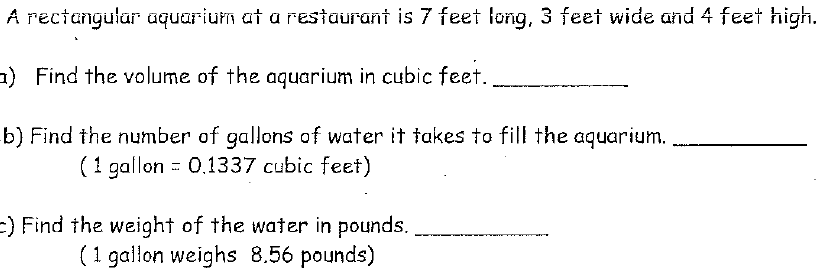 